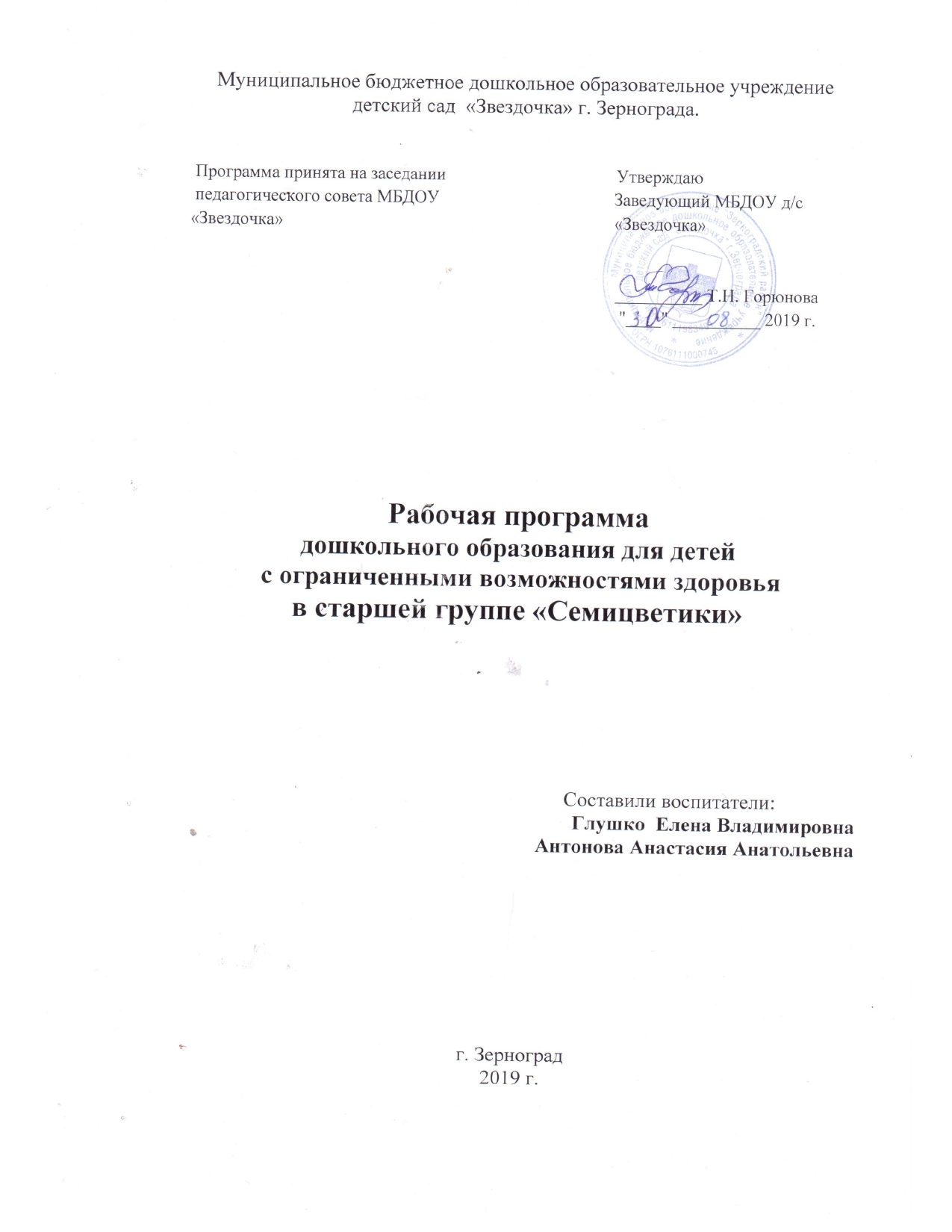 Структура рабочей программы.Целевой раздел:1.1 Пояснительная записка.1.2. Цель «Программы»1.3. Задачи реализации «Программы»1.4. Принципы и подходы к созданию программы1.5. Психолого-педагогическая характеристика детей.1.6. Основания разработки 1.7. Целевые ориентирыСодержательный раздел:2.1. Режим дня 2.2. Сетка занятий 2.3. Диагностика2.4. Перспективное планирование2.5. Календарно-тематическое планированиеОрганизационный раздел:3.1. Максимально – допустимый объем нагрузки3.2. Развивающая предметно-пространственная среда3.3. Методическое обеспечение образовательной деятельности1. Целевой разделПояснительная записка         Настоящая рабочая программа разработана на основе «Адаптированной основной образовательной программы дошкольного образования для детей с нарушениями речи Государственного бюджетного дошкольного образовательного учреждения детский сад «Звездочка» г. Зернограда .          Реализуемая программа строится на принципе личностно–развивающего и гуманистического характера взаимодействия взрослого с детьми.        Рабочая программа определяет содержание и организацию образовательного процесса для детей 5-6 лет и направлена  на разностороннее развитие обучающихся, формирование у обучающихся универсальных, в том числе творческих, способностей до уровня, соответствующего возрастным возможностям и требованиям современного общества;  обеспечение для всех обучающихся равные стандарты развития, сохранение  и укрепление  здоровья.  1.2. Цель реализации «Программы» ― проектирование модели коррекционно-развивающей психолого-педагогической работы, максимально обеспечивающей создание условий для развития обучающихся с тяжелыми нарушениями речи (ТНР), его позитивной социализации, личностного развития, развития инициативы и творческих способностей на основе сотрудничества со  взрослыми и сверстниками в соответствующих возрасту видах деятельности.1.3. Задачи «Программы»:- способствовать общему развитию дошкольников с ТНР, коррекции их      психофизического развития, подготовке их к обучению в школе;- создать благоприятные условия для развития детей в соответствии с их возрастными и индивидуальными особенностями и склонностями;- обеспечить развитие способностей и творческого потенциала каждого ребенка как субъекта отношений с самим собой, с другими детьми, взрослыми и миром;- способствовать объединению обучения и воспитания в целостный образовательный процесс.- укреплять физическое и психическое здоровья ребенка, формирование основ его двигательной и гигиенической культуры;-  целостное развитие ребенка как субъекта посильных дошкольнику видов деятельности;- развивать познавательную активность, любознательность, стремление к самостоятельному познанию и размышлению, развитие умственных способностей и речи ребенка.1.4. Принципы и подходы к созданию программы.Программа строится на основе принципов дошкольного образования, изложенных в ФГОС ДО:  полноценное проживание воспитанником всех этапов детства (младенческого, раннего и дошкольного), обогащение (амплификация) детского развития;  построение образовательной деятельности на основе индивидуальных особенностей каждого воспитанника, при котором сам воспитанник проявляет активность в выборе содержания своего образования, становится субъектом образования; содействие и сотрудничество воспитанников и взрослых, признание воспитанника полноценным участником (субъектом) образовательных отношений;  поддержка инициативы воспитанников в различных видах деятельности;  сотрудничество организации с семьями;  приобщение воспитанников к социокультурным нормам, традициям семьи, общества и государства;  формирование познавательных интересов и познавательных действий воспитанника в различных видах деятельности;  возрастная адекватность дошкольного образования (соответствие условий, требований, методов возрасту и особенностей развития);  учет этнокультурной ситуации развития воспитанников.Системное недоразвитие речи представляет синдром, в структуре которого выделяются сложные и неоднозначные связи между речевыми и неречевыми симптомами, соотношение первичного и вторичного, общие и специфические закономерности. Поэтому его преодоление осуществляется в процессе многоаспектного воздействия, то есть направлено на весь синдром в целом. Исходя из ФГОС ДО в Программе учитываются: 1) индивидуальные потребности воспитанника с тяжелыми нарушениями речи, связанные с его жизненной ситуацией и состоянием здоровья, определяющие особые условия получения им образования (далее — особые образовательные потребности), индивидуальные потребности воспитанников с тяжелыми нарушениями речи;2) возрастная адекватность дошкольного образования (соответствие условий, требований, методов возрасту и особенностям развития); 3) построение образовательной деятельности на основе индивидуальных особенностей каждого воспитанника, когда сам воспитанник становится субъектом образования; 4) возможности освоения воспитанником с нарушением речи «Программы» на разных этапах ее реализации; 5) специальные условия для получения образования воспитанниками с ТНР, в том числе использование специальных методов, методических пособий и дидактических материалов, проведение групповых и индивидуальных коррекционных занятий, и осуществления квалифицированной коррекции нарушений их развития.Коррекционно-развивающая педагогическая работа направлена на: 1) преодоление нарушений развития воспитанников с ТНР, оказание им квалифицированной помощи в освоении Программы; 2) разностороннее развитие воспитанников с ОВЗ с учетом их возрастных и индивидуальных особенностей и особых образовательных потребностей, социальной адаптации.1.5. Психолого-педагогическая характеристика детей с первым уровнем речевого развития (по Р.Е. Левиной)Активный словарь детей с тяжелыми нарушениями речи находится в зачаточном состоянии. Он включает звукоподражания, лепетные слова инебольшое количество общеупотребительных слов. Значения слов неустойчивы и недифференцированны.Звуковые комплексы непонятны окружающим (пол — ли, дедушка —де), часто сопровождаются жестами. Лепетная речь представляет собой набор речевых элементов, сходных со словами (петух — уту, киска —тита), а также совершенно непохожих на произносимое слово (воробейки).В речи детей могут встречаться отдельные общеупотребительные слова, но они недостаточно сформированы по структуре и звуковому составу, употребляются в неточных значениях. Дифференцированное обозначение предметов и действий почти отсутствует.Дети с тяжелыми нарушениями речи объединяют предметы под одним названием, ориентируясь на сходство отдельных частных признаков. Например, слово лапа обозначает лапы животных, ноги человека, колеса машины, то есть все, с помощью чего живые и неживые предметы могут передвигаться; слово лед обозначает зеркало, оконное стекло, полированную крышку стола, то есть все, что имеет гладкую блестящую поверхность.Исходя из внешнего сходства, дети с ТНР один и тот же объект в разных ситуациях называют разными словами, например, паук — жук, таракан, пчела, оса и т. п.Названия действий дети часто заменяют названиями предметов (открывать — дверь) или наоборот (кровать — спать).Небольшой словарный запас отражает непосредственно воспринимаемые детьми предметы и явления. Слова, обозначающие отвлеченные понятия, дети с ТНР не используют. Они также не используют морфологические элементы для выражения грамматических значений. У детей отмечается преобладание корневых слов, лишенных флексий, или неизменяемыхзвуковых комплексов. Лишь у некоторых детей можно обнаружить попытки грамматического оформления с помощью флексий (акой — открой).Пассивный словарь детей с первым уровнем речевого развития шире  активного, однако понимание речи вне ситуации ограничено.На первый план выступает лексическое значение слов, в то время как грамматические формы детьми не учитываются. Для них характерно непонимание значений грамматических изменений слова: единственное и множественное число существительных, прошедшее время глагола, мужской и женский род прилагательного и т. д., например, дети одинаково реагируют на просьбу «Дай карандаш» и «Дай карандаши». У них отмечается смешение значений слов, имеющих сходное звучание (например, рамка — марка, деревья — деревня).Фразовая речь у детей первого уровня речевого развития почти полностью отсутствует. Лишь иногда наблюдаются попытки оформления мысли в лепетное предложение: Папа туту — папа уехал.Способность воспроизводить звуковую и слоговую структуру слова у детей не сформирована. Бедность словарного запаса не позволяет точно определить состояние звукопроизношения у таких детей. При этом отмечается непостоянный характер звукового оформления одних и тех же слов: дверь — теф, вефь, веть. Произношение отдельных звуков лишено постоянной артикуляции.Способность воспроизводить слоговые элементы слова у детей с ТНР ограничена. В их самостоятельной речи преобладают односложные и двусложные образования. В отраженной речи заметна тенденция к сокращению повторяемого слова до одного-двух слогов: кубики — ку. Лишь некоторые дети используют единичные трех- и четырехсложные слова с достаточно постоянным составом звуков (обычно это слова, часто употребляемые в речи).Звуковой анализ слова детям с ТНР недоступен. Они не могут выделить отдельные звуки в слове.1.6. Основания разработки.         Данная программа разработана в соответствии со следующими нормативными документами:- Федеральный закон Российской Федерации   «Об образовании в Российской Федерации» №273-ФЗ от 29.12.2012;- Приказ Министерства образования и науки Российской Федерации  "Об утверждении федерального государственного образовательного стандарта дошкольного образования" N 1155 от 17 октября 2013 г. - Приказ Министерства образования и науки Российской Федерации «Порядок организации и осуществления образовательной деятельности по общеобразовательным программам дошкольного образования», N 1014  от 30 августа 2013 г. - Постановление Главного государственного санитарного врача Российской Федерации "Об утверждении СанПиН 2.4.1.3049-13 "Санитарно - эпидемиологические требования к устройству, содержанию и организации режима работы дошкольных образовательных организаций" N 26 от 15 мая 2013 г.- «Примерная адаптированная основная образовательная программа для дошкольников с тяжелыми нарушениями речи» под редакцией профессора Л. В. Лопатиной,  Санкт-Петербург,  2014г.        1.7. Целевые ориентирыСоциально-коммуникативное развитиеРебенок:- владеет основными видами  продуктивной деятельности, проявляет инициативу и самостоятельность в разных видах деятельности: в игре, общении, конструировании и др.;-выбирает род занятий, участников по совместной деятельности, избирательно и устойчиво взаимодействует с детьми;-участвует в коллективном создании замысла в игре и на занятиях;-передает как можно более точное сообщение другому, проявляя внимание к собеседнику;-регулирует свое поведение в соответствии с усвоенными нормами и правилами, проявляет кооперативные умения в процессе игры, соблюдая отношения партнерства,  взаимопомощи, взаимной поддержки (сдерживает агрессивные реакции, справедливо распределяет роли, помогает друзьям и т.п.);Познавательное развитиеРебенок:- обладает сформированными представления о форме, величине, пространственных отношениях элементов конструкции, умеет отражать их в речи;- использует в процессе продуктивной деятельности все виды словесной регуляции: словесного отчета, словесного сопровождения и словесного планирования деятельности;- выполняет схематические рисунки и зарисовки выполненных построек (по групповому и индивидуальному заданию);- демонстрирует сформированные представления о свойствах и отношениях объектов;- моделирует различные действия, направленные на воспроизведение величины, формы предметов, протяженности, удаленности с помощью пантомимических, знаково-символических графических и других средств на основе предварительного тактильного и зрительного обследованияпредметов и их моделей;- владеет элементарными математическими представлениями: количество в пределах десяти, знает цифры 1–5 в правильном и зеркальном (перевернутом) изображении, среди наложенных друг на друга изображений, соотносит их с количеством предметов; решает простые арифметические задачи устно;- определяет пространственное расположение предметов относительно себя (впереди, сзади, рядом со мной, надо мной, подо мной),  геометрические фигуры.- определяет времена года (весна, лето, осень, зима), части суток (утро, день, вечер, ночь);- использует в речи математические термины, обозначающие величину, форму, количество, называя все свойства, присущие объектам, а также свойства, не присущие объектам, с использованием частицы не; Речевое развитиеРебенок: - проявляет мотивацию к занятиям, попытки планировать (с помощью взрослого) деятельность для достижения какой-либо(конкретной) цели;- понимает и употребляет слова, обозначающие названия предметов, действий, признаков, состояний, свойств, качеств.- употребляет слова, обозначающие названия предметов, действий, признаков, состояний, свойств и качеств;- использует слова в соответствии с коммуникативной ситуацией;- различает словообразовательные модели и грамматические формы слов в импрессивной речи;- использует в речи простейшие виды сложносочиненных предложений с сочинительными союзами;- пересказывает (с помощью взрослого) небольшую сказку, рассказ;- составляет описательный рассказ по вопросам (с помощью взрослого), ориентируясь на игрушки, картинки, из личного опыта; различает на слух ненарушенные и нарушенные в произношении звуки;- владеет простыми формами фонематического анализа;- использует различные виды интонационных конструкций.Художественно-эстетическое развитиеРебенок:- изображает предметы с деталями, появляются элементы сюжета, композиции, замысел опережает изображение;- самостоятельно вырезает фигуры простой формы (полоски, квадраты и т.п.);- наклеивает вырезанные фигуры на бумагу, создавая орнамент или предметное изображение;- положительно эмоционально относится к изобразительной деятельности, ее процессу и результатам;- знает материалы и средства, используемые в процессе изобразительной деятельности, их свойства (карандаши, фломастеры, кисти, бумага, краски, мел, пластилин, глина и др.);- знает основные цвета и их оттенки: оранжевый, коричневый, фиолетовый, серый, голубой;- ориентируется на плоскости листа (низ, середина, верх);- соотносит части реального предмета и его изображения, показывает и называет их, передает в изображении целостный образ предмета;- сотрудничает с другими детьми в процессе выполнения коллективных работ;- внимательно слушает музыку, понимает и интерпретирует выразительные средства музыки;- проявляет желание самостоятельно заниматься музыкальной деятельностью.Физическое развитиеРебенок:проходит по скамейке, перешагивая незначительные препятствия (например, набивные мячи);отбивает мяч о землю одной рукой несколько раз подряд;продевает шнурок в ботинок и завязывает бантиком;бегает, преодолевая препятствия: обегая кегли, пролезает в обруч и др.;подбрасывает и ловит мяч двумя руками с хлопком (несколько раз);поочередно прикасается большим пальцем к кончикам пальцев той же руки (от мизинца к указательному и обратно);выполняет двигательные цепочки из трех-пяти элементов;самостоятельно перестраивается в звенья с опорой на ориентиры;выполняет общеразвивающие упражнения, ходьбу, бег в заданном темпе;выполняет движения с речевым и музыкальным сопровождением (по образцу, данному взрослым, самостоятельно);элементарно описывает по вопросам взрослого свое самочувствие, может  привлечь внимание взрослого в случае плохого самочувствия, боли и т. д.;самостоятельно и правильно умывается, моет руки, самостоятельно следит за своим внешним видом, соблюдает культуру поведения за столом, самостоятельно одевается и раздевается, ухаживает за вещами личного пользования.              2. СОДЕРЖАТЕЛЬНЫЙ РАЗДЕЛ     2.1. Режим дня. Режим работы группы «Семицветики» — пятидневный с 7:30 до 17:30 с 10-часовым пребыванием воспитанников в учреждении, выходные дни — суббота, воскресенье.       Распорядок образовательного процесса в группе в течение дня состоит из трех блоков:     2.2. Сетка занятий.   2.3. ДИАГНОСТИКА.Педагогическая диагностика направлена на изучение познавательных, коммуникативных, эмоционально – волевых, физических качеств, значимых для успешной социализации дошкольников и представленных в целевых ориентирах ФГОС ДО.В основу оценки развития каждого исследуемого качества ребенка положены два принципа: принцип сематического дифференциала и онтогенетический принцип.Сематическим дифференциалом называют специальным образом сформированную оценочную шкалу, отличающуюся от других типов оценочных шкал в психологии наличием двух полюсов, основанных на противоположных по смыслу понятиях, антонимах ( например, хороший 3210 – 123 плохой; активный 3210 – 123 пассивный). По мере передвижения по шкале происходит расширение круга общения ребенка, проявляется активность в установлении контактов, т.е. ребенок становится их инициатором.Большая часть шкал в методике построена на основе онтогенетического принципа, раскрывающего развитие того или иного качества в онтогенезе. Общие закономерности развития того или иного качества, характерные для периода от младенчества до старшего дошкольного возраста, отражены в содержании диагностики. Это позволяет воспитателю определить не только зону актуального развития, но и зону ближайшего развития ребенка.Зона актуального развития характеризует сегодняшние, можно сказать, сиюминутные особенности психического развития человека. Зона ближайшего развития характеризует особенности будущего, ближайшего, завтрашнего развития субъекта; это то, что сегодня ребенок делает с помощью взрослого, а «завтра» сделает самостоятельно. Таким образом, зона ближайшего развития помогает определить перспективу развития ребенка, динамическое состояние его развития. Образовательный процесс необходимо вести в зоне ближайшего развития ребенка. Поэтому воспитателю важно не только определить актуальные возможности ребенка, но и увидеть зону его ближайшего развития и именно в ней проектировать педагогическое взаимодействие.Онтогенетический принцип построения методики позволяет в рамках одной педагогической диагностики определить возможности как нормально развивающихся детей, так и их сверстников с ограниченными возможностями здоровья.Такой подход в построении диагностики позволяет спроектировать образовательный процесс как для группы детей в целом, так и определить необходимость корректировки образовательного процесса для ребенка с ограниченными возможностями здоровья.В основе диагностики лежит  метод педагогического наблюдения. С его помощью осуществляется целенаправленное выявление особенностей развития ребенка для получения конкретных фактических данных. Педагогическое наблюдение носит созерцательный, пассивный характер, не влияет на изучаемые процессы, не изменяет условий, в которых они протекают, и отличаются от бытового наблюдения конкретностью объекта наблюдения. По результатам педагогического наблюдения составляется профиль развития каждого ребенка на момент обследования.ОРГАНИЗАЦИЯ И МЕТОДИКА ПРОВЕДЕНИЯ ПЕДАГОГИЧЕСКОЙ ДИАГНОСТИКИ ДОШКОЛЬНИКОВ.Цель: педагогическая диагностика направлена на определение зоны актуального и ближайшего развития дошкольников с целью дальнейшей индивидуализации образования и оптимизации работы группы.Направления обследования.Методика диагностики выявляет возможности детей по пяти образовательным областям:Социально – коммуникативное;Познавательное развитие;Речевое развитие;Художественно – эстетическое развитие;Физическое развитие.Образовательная область «Социально- коммуникативное развитие» направлена на достижение следующих целевых ориентиров:- усвоение норм и ценностей, принятых в обществе, включая моральные и нравственные;- развитие общения и взаимодействия ребенка со взрослыми и сверстниками;- становление самостоятельности, целенаправленности и саморегуляции собственных действий;- развитие социального и эмоционального интеллекта, эмоциональной отзывчивости, сопереживания;- формирование готовности к совместной деятельности со сверстниками;- формирование чувства принадлежности к своей семье , к сообществу детей и взрослых, а также уважительного отношения к окружающим;- формирование позитивных установок к различным видам труда и творчества.2. Образовательная область «Познавательное развитие» направлена на достижение следующих целевых ориентиров:- развитие интересов детей, любознательности и познавательной мотивации;- формирование познавательных действий, становление сознания;- развитие воображения и творческой активности;- формирование первичных представлений о себе, других людях, объектах окружающего мира, о малой родине и Отечестве, представлений о социокультурных ценностях нашего народа, об отечественных традициях и праздниках, о планете Земля как общем доме людей, об особенностях ее природы, многообразии стран и народов мира.3. Основная цель образовательной области «Речевое развитие» - развитие диалогической и монологической речи дошкольника. Для ее достижения предусматривается решение следующих задач:- владение речью как средством общения и культуры;- обогащение активного словаря;- развитие связной, грамматически правильной диалогической и  монологической речи;- развитие речевого творчества, звуковой и интонационной культуры речи;- развитие фонематического слуха;- знакомство с книжной культурой, детской литературой, понимание на слух текстов различных жанров детской литературы;- формирование звуковой аналитико - синтетической активности как предпосылки обучения грамоте.4. Содержание образовательной области «Художественно – эстетического развития» направлено на достижение следующих целевых ориентиров:- развитие предпосылок ценностно-смыслового восприятия и понимания произведение искусства ( словесного, музыкального, изобразительного), мира природы;- воспитание эстетического отношения к окружающему миру;- формирование элементарных представлений о видах искусства;- восприятие музыки, художественной литературы, фольклора;- стимулирование сопереживания персонажам художественных произведений;- реализация самостоятельной творческой деятельности детей ( изобразительной, конструктивно-модельной, музыкальной и др.).5. Основными задачами образовательной области « Физическое развитие» является:- овладение детьми двигательным поведением, в том числе упражнениями, развивающими координацию и гибкость, способствующими правильному формированию опорно-двигательной системы, крупной и мелкой моторики, а также обучение правильному, не наносящему ущерба здоровью выполнению основных движений ( ходьба, бег, прыжки);- овладение элементарными нормами и правилами здорового образа жизни (ЗОЖ).ОРГАНИЗАЦИЯ ОБСЛЕДОВАНИЯ.В начале учебного года в течение первых двух – трех недель воспитатель проводит педагогическое наблюдение за детьми в различных формах деятельности: в организационной или в свободной игре, в самостоятельной деятельности, в режимные моменты, в культурно – досуговой деятельности. В ходе педагогического наблюдения внимание обращается на индивидуальные особенности детей.Педагогическое наблюдение позволяет педагогу определить возможности ребенка по каждому параметру, которые описаны в разделе «Содержание педагогической диагностики развития дошкольников» в интервале от 1 до 10. Наличие качественной характеристики для каждого балла позволяет достаточно четко охарактеризовать индивидуальные возможности ребенка, определив тем самым уровень его актуального развития.Соотнося описание каждого изучаемого параметра с возможностями ребенка, воспитатель при их совпадении обращает внимание на числовое обозначение ( от 1 до 10) и делает соответствующую отметку на индивидуальном профиле развития в «Карте развития дошкольников».По итогам сопоставления индивидуальных профилей дошкольников воспитатель заполняет профиль развития воспитанников группы, на котором могут быть отражены:Особенности, характерные для группы в целом;Особенности отдельных мини-групп, если они проявились по результатам диагностики;Индивидуальные особенности ребенка, который по своим проявлениям значительно отличается от группы детей и поэтому требует разработки индивидуального образовательного маршрута.Диагностику развития дошкольников предлагается проводить два раза в год: в начале и в конце учебного года. В сложных случаях ( при работе с детьми с ограниченными возможностями здоровья) можно провести дополнительную диагностику с целью корректировки индивидуального образовательного маршрута.Повторная педагогическая диагностика позволяет проанализировать эффективность условий, в которых развиваются дети, спланировать и скорректировать дальнейшую работу с группой (ребенком).ОЦЕНКА РЕЗУЛЬТАТОВ ОБСЛЕДОВАНИЯ.Все исследуемые параметры, отражающие особенности развития дошкольников, имеют качественную характеристику и соответствующее количественное обозначение в баллах ( от 1 до 10).Все числовые значения исследуемых качеств разделены на четыре оценочных уровня:1-2 балла – I уровень;3-5 баллов – II уровень;6-8 баллов – III уровень;9-10 баллов – IV уровень.Переход с уровня на уровень свидетельствует  о качественном скачке в развитии ребенка.I уровень отражает полную зависимость ребенка от окружающих.II уровень является достаточным для жизнедеятельности.III уровень свидетельствует о формировании и проявлении самостоятельности ребенка.IV уровень отражает проявление его творческих способностей.Путь от I до IV уровня ребенок проходит « от рождения до школы». Как правило, первый уровень для детей с сохранным интеллектом соответствует их возможностям в младенческом возрасте, второй уровень- младший( средний), третий уровень- средний и старший возраст. Четвертый уровень может быть достигнуть (не достигнут) полностью или частично в зависимости от индивидуальных возможностей и способностей ребенка.АЛГОРИТМ РАБОТЫ С ДИАГНОСТИЧЕСКОЙ МЕТОДИКОЙ.Наблюдение за поведением и деятельностью детей группы в ходе организованной детской деятельности, свободной игры, самостоятельной деятельности, в культурно-досуговой деятельности и при организации режимных моментов (примерно две – три недели).Заполнение профиля развития каждого ребенка ( заполнять профиль может каждый воспитатель группы отдельно, затем организуется обсуждение и составляется единый профиль развития ребенка; возможно заполнение профиля одновременно двумя воспитателями по результатам предварительного устного обсуждения).Профиль развития воспитанников группы составляется на основе:- выявления общих закономерностей, характерных для группы в целом на основании совпадения личностных результатов воспитанников;- выявления закономерностей (особенностей), характерных для отдельной группы детей (возможно существенное расхождение внутри группы как по всем исследуемым параметрам, так и по отдельным характеристикам; чаще всего это наблюдается в разновозрастных группах, а также при организации совместного обучения детей с разными образовательными возможностями);- выявление особенностей развития, характерных для отдельных детей, которые по своим показателям существенно отличаются от группы.4. Определение целей и задач образовательной деятельности.5. Повторная педагогическая диагностика в конце учебного года.6. Анализ динамики развития каждого ребенка и группы в целом с целью оценки используемых методов работы, планирования и корректировки педагогического взаимодействия с группой.2.4. Перспективное планирование. Лексические  темы.  2016 – 2017  уч. год.СТАРШАЯ  ГР.2.5. Календарно-тематическое планирование.Организационный раздел3.1. Максимально-допустимый объем нагрузки. Расписание непосредственно образовательной деятельности, проводимой педагогами с воспитанниками, при работе по пятидневной неделе, разработано в соответствии с максимально допустимым объемом образовательной нагрузки для воспитанников данного возраста.В летний период и в период каникул непосредственная образовательная деятельность не проводится, вместо нее проводятся экскурсии, развлечения, досуги, праздники, спортивные и подвижные игры, спортивные праздники и другие мероприятия и увеличивается продолжительность прогулок. Режимы дня разрабатываются на основе СанПин 2.4.1.3049-13 (с изм. от 04.04.2014) «Санитарно-эпидемиологические требования к устройству, содержанию и организации режима работы дошкольных образовательных организаций»Образовательная нагрузка рассчитывается без учёта периода обследования воспитанников педагогами и медицинским персоналом в сентябре, в мае, новогодних каникул, и трёх летних месяцев. 3.2. Особенности организации развивающей предметно-        пространственной   среды.Предметно-пространственная  среда в группе соответствует  основным  принципам: трансформируемость, полифункциональность, вариативность, доступность, безопасность, насыщенность.                                                                       Оборудование группового пространства соответствует санитарно- гигиеническим требованиям, оно безопасно,  эстетически привлекательно и развивающее. Мебель соответствует росту и возрасту детей, игрушки - обеспечивают максимальный для данного возраста развивающий эффект.                                                                                         В интерьере группы, в цветовом решении стен и «малоподвижных» предметах обстановки преобладают светлые спокойные тона, стены украшены детскими работами. В свободном доступе детей в достаточном количестве представлены развивающие игры и игрушки ярких цветов. С целью обеспечения психологического комфорта в группе создан «уголок уединения», в котором создана домашняя обстановка; имеются: мягкий диван, живые растения, телевизор.                                                                                                              В группе создана комфортная предметно-пространственная среда, соответствующая возрастным, гендерным, индивидуальным особенностям детей. Развивающая среда имеет гибкое зонирование, что позволяет детям в соответствии со своими интересами и желаниями в одно и то же время свободно заниматься, не мешая при этом друг другу, разными видами деятельности. Сферы самостоятельной детской активности внутри группы не пересекаются, достаточно места для свободы передвижения детей. Все игры и материалы в группе расположены таким образом, что каждый ребенок имеет свободный доступ к ним.                                                                                                                        Мальчики объединены общим конструктивно-строительным интересом, для удовлетворения которого размещены конструкторы разных размеров и фактуры, имеются различные виды транспорта. Учитывая спортивно-соревновательные потребности мальчиков, в развивающей среде представлены настольные игры: «Попади в цель», «Настольный хоккей»,  «Команда чемпионов». В уголке для девочек размещены такие игры как: «Парикмахерская», «Поликлиника», «Магазин», «Гостиння». Здесь происходит контакт мальчиков и девочек, что реализует гендерное воспитание детей.          Такая организация пространства позволяет дошкольникам выбирать интересные для себя занятия, чередовать их в течение дня, а воспитателям  организовать образовательный процесс с учетом индивидуальных особенностей детей. В развивающей среде группы отражены основные направления образовательных областей ФГОС ДО:- социально-коммуникативное  развитие; - познавательное развитие;- речевое развитие; - художественно-эстетическое развитие;- физическое развитие. Пространство групповой комнаты организовано в виде хорошо разграниченных центров развития: • центр сюжетно - ролевых игр;                                                                                                       • центр «Играем в театр» и музыкальный центр;                                                                                   • центр «Наша библиотека»;                                                                                                                      • центр безопасности;                                                                                                                               • центр математического развития;                                                                                                          • центр науки и природы;                                                                                                                                     • спортивный центр;                                                                                                                                  • центр художественного творчества ;                                                                                                                                 • центр конструктивно- модельной деятельности;                                                                                           • центр «Наш город »                                                                                                         • центр «Будем говорить правильно» Оснащение уголков меняется в соответствии с тематическим планированием образовательного процесса. В уголках имеются алгоритмы по использованию материалов развивающего пространства (например: алгоритм лепки, аппликации, конструирования из бумаги, схемы для использования при конструкторских играх и др.)   3.3.  Методическое обеспечение Программы, средства обучения и воспитания.Социально-коммуникативное развитиеПримерная адаптированная основная образовательная программа для дошкольников с тяжелыми нарушениями речи / Л. Б. Баряева, Т.В. Волосовец, О. П.«Детство без пожаров» Правила пожарной безопасности в играх и упражнениях. В. В.Груздева, С.Н. Николаева Санкт-Петербург ЦДК порф. Л. Б. Баряевой 2010Я-Ты-Мы . Программа социально-эмоционального развития дошкольников.  Князева О.Л. 2003г.Я и моё здоровье. Шукшина С.Е..  Школьная пресса 2004г.«Трудовое воспитание в детском саду» Программа и методические рекомендации для работы с детьми 2-7 лет ./ Т.С.Комарова, Л.В.Куцакова, Л.Ю.Павлова. – М.: Мозаика-Синтез, 2005Живем в «ЛАДУ»  Патриотическое воспитание в ДОУ. Методическое пособие. А.Е. Писарев, В.В. Уткина Творческий центр «Сфера» москва 2007Формирование нравственного здоровья дошкольников. Занятия, игры, упражнения. Л.В. Кузнецова, М.А. Панфилова ТЦ «Сфера» Москва 2003 Осторожные сказки: Безопасность для малышей / Т.А.Шорыгина.- М.: Книголюб, 2004.Правила дорожного движения. Л.Б. Поддубная  ИТД «»Корифей» 2008Познавательное развитие Проектная деятельность с дошкольниками в группах различной направленности. Методическое пособие. Санкт-Петербург ЦДК проф. Л.Б. Боряевой 2014Конструирование и ручной труд в детском саду: Программа и конспекты занятий/ Куцакова Л.В.. М., 2007.Математика для дошкольников в играх и упражнениях Л.Б. Баряева, С. Ю. Кондратьева Издательство КАРО Санкт-Петербург 2007Профилактика и коррекция дискалькулии у детей. Л.Б. Баряева, С. Ю. Кондратьева, Л.В. Лопатина   Санкт-Петербург ЦДК проф. Л.Б. Боряевой 2015Прогулки в детском саду.  И.В.Кравченко, Т.Л Долова  Издательство «ТЦ Сфера» 2008 Ознакомление с окружаюшим миром И.А. Морозова Издательство Мозайка-Синтез 2007Я считаю до 5, 10, 20  Колесникова  Сфера 2007Познавательное развитие. Практическое пособие ТЦ Учитель Воронеж 2004Солнечная тропинка. Занятия по экологии. Л.С. Журавлева  Издательство «Мозайка-Синтез» 2006Экологиеские занятия с детьми. Практическое пособие. Т.М Бондаренко  Воронеж 2007Речевое развитиеПримерная адаптированная основная образовательная программа для            дошкольников с тяжелыми нарушениями речи / Л. Б. Баряева, Т.В.          Волосовец, О. П.Развитие связной речи дошкольников.  И.Н. Лебедева Санкт-Петербург          ЦДК порф. Л. Б. Баряевой 2009Рукотворный мир. Дыбина О.В. 2001г. Творческий центрЧто было до…  Дыбина О.В. 2004г. Творческий центрХудожественно-эстетическое развитие Примерная адаптированная основная образовательная программа для дошкольников с тяжелыми нарушениями речи / Л. Б. Баряева, Т.В. Волосовец, О. П.Программа художественного воспитания, обучения и развития детей 2-           7 лет      «Цветные ладошки» И. А. Лыкова,  Творчкский центр «Сфера»              Москва 2009.Аппликация  Колдина Д.И. 2004г.Оригами   Соколова С.В. 2006гЗанятия по изобразительной деятельности в детском саду. ШвайкоГ.С.            2002г. Изобразительная деятельность. Разработки занятий. Н.Ф. Штейнле            ИТД «Корифей» 2005Аппликация для дошкольников  Петрова И.М. 2007г.Прием детей, игры, свободная деятельность воспитанников, дежурство7.30- 8.30Утренняя гимнастика.8.10 8.20Подготовка к завтраку, завтрак8.30 - 8.55Игры, свободная деятельность воспитанников, подготовка к занятиям8.55 - 9.00Непосредственно – образовательная деятельность, включая динамические паузы, гимнастику для глаз, упражнения для осанки и сосредоточения внимания.9.00 -10.35Индивидуальная работа логопеда с воспитанниками, игры, свободная деятельность детей, подготовка к прогулке, прогулка, возвращение с прогулки, чтение художественной литературы10.35 - 12.30Подготовка к обеду, обед12.30 - 13.00Дневной сон13.00 - 15.00Постепенный подъем, оздоровительные мероприятия, игры, свободная деятельность воспитанников, совместная деятельность15.00- 15.30Подготовка к полднику, полдник15.30- 16.00Организованная образовательная деятельность, индивидуальная работа воспитателя с воспитанниками по заданию логопеда, игры, свободная деятельность воспитанников16.00- 16.25Подготовка к прогулке, прогулка, совместная, самостоятельная деятельность на прогулке (игры, наблюдения, труд).16.25- 17.30№ блокаВремяВид деятельностиПервый блок7.30 до 9.00 совместная деятельность воспитателя с воспитанником;  свободная самостоятельная деятельность воспитанника.Второй блок9.00 до 11.00непосредственно образовательная деятельность с квалифицированной коррекцией недостатков речевого развития воспитанников, которая организуется в форме игровых занятий.Третий блок15.30 до 17.30 коррекционная, развивающая деятельность воспитанников со взрослыми, осуществляющими образовательный процесс;  самостоятельная деятельность воспитанников и их совместная деятельность с воспитателем.Дни неделиВремяНОДПонедельник09.00-09.2509.40-10.051 Логопедическое (речевое развитие)2. Музыка (художественно-эстетическое)Вторник09.00-09.2509.40-10.0510.20.-10.451. Логопедическое (речевое развитие)2. Физическая культура3.  РЭМП (познавательное развитие)Среда09.00-09.2509.40-10.051.Логопедическое (произношение)2. Аппликация /ручной труд      (художественно-эстетическое развитие )Четверг09.00-09.2509.40-10.0510.20.-10.4516.00 – 16.201. Логопедическое (речевое развитие)2. Музыка3 Лепка (художественно-эстетическое )Кружок «Волшебная кисточка»Пятница09.00-09.2509.40-10.0510.20-10.451. Ребенок и окружающий мир (познавательное развитие)2. Физическая культура3.  Рисование (художественно-эстетическое)СЕНТЯБРЬ01.09 – 16.09 – Диагностика.                          19.09 – 23.09 – Игрушки. Части тела.		1,2,326.09 – 30.09 – 	Овощи.			4,5,6ОКТЯБРЬ03.10 – 07.10 – Фрукты.			7, 8, 910.10 – 14.10 - Сад – огород. Ягоды.		10,11,1217.10 – 21.10 – Осень. Деревья. Хлеб.		13,14,1524.10 – 28.10 – Одежда. Обувь. Гол. уборы.	16,17,18НОЯБРЬ31.10 – 04.11 – Каникулы.                                    07.11 – 11.11 – Посуда.               		19,20,2114.11 – 18.11 – Продукты питания.   		22,23,2421.11 – 25.11 – Домашние животные.		25,26,2728.11 – 02.12 – Домашние птицы.                             28,29,30ДЕКАБРЬ05.12 – 09.12 – Дикие животные.		31,32,3312.12 – 16.12 – Зима.			34,35,3619.12 – 23.12 – Хвойные деревья.		37,38,3926.12 – 30.12 – Новогодний праздник.		40,41,42ЯНВАРЬ01.12 – 06.01 – Каникулы.09.01 – 13.01 – Зимние забавы.		43,44,4516.01 – 20.01 – Зимующие птицы. 		46,47,4823.01 – 27.01 – Как звери зимуют.		49,50,51ФЕВРАЛЬ30.01 – 03.02 – Мебель.			52,53,5406.02 – 10.02 – Транспорт. ПДД.		55,56,5713.02 – 17.02 – Защитники Отечества.    	58,59,6020.03 – 24.023 – Профессии. 			61,62,63МАРТ27.02 – 03.03 – 8 Марта.			64,6506.03 – 10.03 – Весна.			66,67,6813.03 – 17.03 – Наш дом.			69,70,7120.03 – 24.03 – Моя семья.			72,73,7427.03 – 31.03 – Каникулы. АПРЕЛЬ 03.04 – 07.04 – Космос.			75,76,7710.04 – 14.04 – Жив. хол. и жар. стран	78,79,8017.04 – 21.04 – Цветы. Растения.		81,82,8324.04 – 28.04 – Насекомые.			84,85МАЙ 03.05 – 05.05 – Наш город. 9 Мая.		86,8710.05 – 13.05 – Обит. водоёмов. Лето.	88,8915.05 – 31.05 – Диагностика.СентябрьобследованиеобследованиеобследованиеобследованиеовощиПонедельник5121926ВторникРЭМП (познавательное развитие)6132027 «Цвет. Размер.       «Больше, меньше»                                                               Морозова   с. 9  СредаАппликация /конструирование (художественно-эстетическое)7142128  «Огурцы и помидоры лежат на тарелке»    
 
 Комарова    с.89 ЧетвергЛепка  (художественное развитие) 18152229 Овощи (морковь, свекла)


Комарова с.86ПятницаРебенок и окружающий мир (п) Рисование (х-э)29162330 "Овощи"                              
 

 Морозова с.27        Комарова с.87№Возраст воспитанниковПродолжительность непрерывной непосредственно образовательной деятельностиМаксимально допустимый объем образовательной нагрузкиМаксимально допустимый объем образовательной нагрузкиНедельная нагрузка№Возраст воспитанниковПродолжительность непрерывной непосредственно образовательной деятельностиI половина дняII половина дняНедельная нагрузка5-6 лет25 минут1 час 00 минут20 минутне >2 раз/неделю6 часов00 минутВ середине времени, отведенного на непрерывную образовательную деятельность, проводится физкультминутка. Перерывы между периодами непрерывной образовательной деятельности - не менее 10 минут.Непосредственно образовательная деятельность с воспитанниками 5-6 лет осуществляется в первой и во второй половине дня (после дневного сна - не чаще 2-3 раз в неделю)В середине времени, отведенного на непрерывную образовательную деятельность, проводится физкультминутка. Перерывы между периодами непрерывной образовательной деятельности - не менее 10 минут.Непосредственно образовательная деятельность с воспитанниками 5-6 лет осуществляется в первой и во второй половине дня (после дневного сна - не чаще 2-3 раз в неделю)В середине времени, отведенного на непрерывную образовательную деятельность, проводится физкультминутка. Перерывы между периодами непрерывной образовательной деятельности - не менее 10 минут.Непосредственно образовательная деятельность с воспитанниками 5-6 лет осуществляется в первой и во второй половине дня (после дневного сна - не чаще 2-3 раз в неделю)В середине времени, отведенного на непрерывную образовательную деятельность, проводится физкультминутка. Перерывы между периодами непрерывной образовательной деятельности - не менее 10 минут.Непосредственно образовательная деятельность с воспитанниками 5-6 лет осуществляется в первой и во второй половине дня (после дневного сна - не чаще 2-3 раз в неделю)В середине времени, отведенного на непрерывную образовательную деятельность, проводится физкультминутка. Перерывы между периодами непрерывной образовательной деятельности - не менее 10 минут.Непосредственно образовательная деятельность с воспитанниками 5-6 лет осуществляется в первой и во второй половине дня (после дневного сна - не чаще 2-3 раз в неделю)В середине времени, отведенного на непрерывную образовательную деятельность, проводится физкультминутка. Перерывы между периодами непрерывной образовательной деятельности - не менее 10 минут.Непосредственно образовательная деятельность с воспитанниками 5-6 лет осуществляется в первой и во второй половине дня (после дневного сна - не чаще 2-3 раз в неделю)